Resoluciones #440 - #450Resoluciones #440 - #450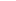 